VIIKKO-OHJELMA VKO 51VIIKKO-OHJELMA VKO 51VIIKKO-OHJELMA VKO 51VIIKKO-OHJELMA VKO 51VIIKKO-OHJELMA VKO 51MA 16.12.TI 17.12.KE 18.12.TO 19.12.PE 20.12. HIRVET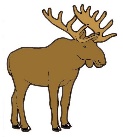  HIRVET HIRVET HIRVET HIRVETJOULUKIRKKOLähtö klo 8.45Joulun perinteet, kasvatuskatsomusPIPARIEN LEIVONTARuokakasvatus, kaulitseminenPIPARIEN KORISTELULuova ilmaisu, silmä-käsi yhteistyöTOIVELEIKITKaveri- ja leikkitaidotELOKUVAJouluinen elokuvahetkiKISSAT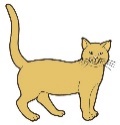 KISSATKISSATKISSATKISSATJOULUKIRKKOPIPARIEN LEIVONTATOIVELEIKITPIPARIEN KORISTELUELOKUVA